DESCRIPTIF TYPE PLAFOND ECOPHON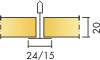 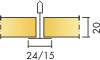 FOCUS A XLLe plafond sera constitué de panneaux type Focus XL en bord A ép.  en module de…x…mm posés sur une ossature apparente en acier galvanisé C1 T de 24 mm, type Connect, porteurs de 3,7 m suspendus tous les 0,6 m par des suspentes réglables distantes de 1,2m, et entretoises de 0,6m.Les panneaux seront en laine de verre de haute densité 3e génération qui combine l’utilisation de plus de 70% de verre recyclé et d’un liant végétal, et réduit les émissions polluantes. La surface exposée sera traitée avec un revêtement  lisse et homogène  Akutex™ FT : une peinture nano poreuse à l’eau, et la face cachée du panneau sera revêtue d'un voile de verre. Les bords seront peints ou naturels (en option).Absorption acoustique : Le plafond sera de classe d’absorption acoustique A, aura un coefficient αw de 0.95 et un coefficient d’absorption Alpha Sabine (hauteur hors tout de plénum (hht)  =  ) de :(Valeurs mesurées selon la norme EN ISO 354 et calculées selon la norme EN ISO 11654 / hht  = )Classe d’articulation: Au niveau de l’intelligibilité, le plafond aura une classe d’articulation AC (1.5)=190 selon la norme ASTM E 1111 et E 1110.  Accessibilité: Les dalles seront facilement démontables. La hauteur minimum de démontabilité sera selon des schémas de montage.  Entretien: Pourra être épousseté ou dépoussiéré à l'aspirateur quotidiennement, et/ou nettoyé au chiffon humide une fois par semaineRendement lumineux: Blanc, l'échantillon NCS le plus proche sera le S 0500-N, 85% de réflexion lumineuse (dont plus de 99% de réflexion diffuse). Coefficient de rétro-réflexion de 63 mcd/(m²lx). Brillance< 1.Résistance à l’humidité: Le panneau restera 100% stable dans un milieu contenant jusqu’à 95% d’humidité relative à 30°C sans flèche, ni déformation, ni dégradation (ISO 4611).Environnement intérieur: Le panneau bénéficiera du niveau d’émission de  substances volatiles dans l’air intérieur (Arrêté du 19 avril 2011) de  classe A+, obtiendra la classe M1 du label finlandais pour l'Ambiance Climatique Intérieure. Il sera recommandé par l'Association Suédoise pour la lutte contre l'Asthme et les Allergies.Influence sur l'environnement: La laine de verre utilisée sera de haute densité 3e génération qui combine l’utilisation de plus de 70% de verre recyclé et d’un liant végétal, et réduit les émissions polluantes. Le plafond sera totalement recyclable. Le produit bénéficiera d’une fiche de donnée environnementale et sanitaire (F.d.e.s).Changement climatique : Kg équivalent C02 par unité fonctionnelle = 3,67(EPD vérifiée)         Sécurité incendie: La laine de verre qui composera les panneaux, sera testée et classée non combustible selon la norme EN ISO 1182.  Réaction au feu : A2-s1, d0Mise en œuvre: La pose des panneaux s’effectuera sur ossature type Connect conformément aux prescriptions de la norme NF P 68 203 – DTU 58.1 et selon les schémas de montage M46 et M16 (Focus A XL en corridor). Prévoir la reprise des découpes avec l’enduit 0690.Dimensions : Focus A XL (T24) (mm) : 1600x600 // 1800x600// 2000x600// 2400x600125 Hz250 Hz500 Hz1000 Hz2000 Hz4000 HzBord A XL0.500.850.950.850.950.85